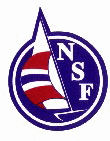 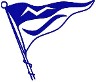 Moss Raymarine Race 2013Endelig resultatGull FinaleSailed: 4, Discards: 0, To count: 4, Entries: 11, Scoring system: RS Feva RaymarineEndelig resultatSølv FinaleSailed: 4, Discards: 0, To count: 4, Entries: 10, Scoring system: RS Feva RaymarineSailwave Scoring Software 2.9.7
www.sailwave.comEndelig resultat - Lørdag 17.08.13RS Feva KlasseSailed: 6, Discards: 1, To count: 5, Entries: 21, Scoring system: RS Feva RaymarineSailwave Scoring Software 2.9.7
www.sailwave.comPlassGrp.IDNasjonSeilerSeilerForeningFinaleFra LørdagFinale 1Finale 2Finale 3Total1A1NORCaroline HeibergMarie BordalMoss SeilforeningGull1.01.01.05.08.02D35NORTomas MathisenMads MathisenRisør SeilforeningGull5.02.02.01.010.03B14NORHerman BordalDominykas RubinskasMoss SeilforeningGull2.03.08.06.019.04A5NORAndreas BuschMickel SlåttoKNSGull6.011.06.02.025.05D36NORAndreas Dyhr PetersenNiklas Dyhr PetersenMoss SeilforeningGull4.04.07.011.026.06B10NORJens BjørnstadStian Løcka EineAsker SeilforeningGull9.06.04.07.026.07A2NORJosefine HaaksethHenrik BordalMoss SeilforeningGull10.09.05.03.027.08C25NORMarius Dyhr PetersenEmilie HomstvedtMoss SeilforeningGull7.08.09.04.028.09C20NOREdvard StiansenSindre EkernAsker SeilforeningGull11.05.03.010.029.010D30NORTonje GuldvogLene JohansenMoss SeilforeningGull3.010.011.08.032.011C21NORTrygve Poppe OldervollSofie ThurmannBærum SeilforeningGull8.07.010.09.034.0PlassGrp.IDNasjonSeilerSeilerForeningFinaleFra LørdagFinale 1Finale 2Finale 3Total1B12NORElias FroholtErlend RødstenMoss SeilforeningSølv2.01.01.01.05.02B13NOROlav BakkeTobias BakkeMoss SeilforeningSølv1.06.03.04.014.03B11NORAndreas Løyning VuMarius FossumAsker SeilforeningSølv4.05.04.02.015.04D33NORMaren Holm OlsenMina MålengMoss SeilforeningSølv3.02.05.07.017.05A3NORMarkus RynningAlexsander LangfeldtAsker SeilforeningSølv5.04.02.06.017.06C23NORMari Bræin VikerSimen Løcka EineAsker SeilforeningSølv6.03.06.05.020.07D34NORKatharina E. B. BaardsethSilje Caroline A. MathisenKragerø SeilforeningSølv7.08.07.03.025.08C24NORIver August Nymann JåvoldElise ØstbyBærum SeilforeningSølv8.07.011.0 DNF11.0 DNC37.09A4NORSivert WithEirik Mathias SilnesAsker SeilforeningSølv9.011.0 DNC11.0 DNC11.0 DNC42.010D31NORKristine AasAstri Yttre-EideAsker SeilforeningSølv10.011.0 DNC11.0 DNC11.0 DNC43.0PlassGrp.IDNasjonSeilerSeilerForeningQ1Q2Q3Q4Q5Q6TotalNetto1A1NORCaroline HeibergMarie BordalMoss Seilforening1.0(4.0)1.01.03.01.011.07.02B14NORHerman BordalDominykas RubinskasMoss Seilforening(9.0)2.01.02.03.01.018.09.03D30NORTonje GuldvogLene JohansenMoss Seilforening2.01.02.01.05.0(8.0)19.011.04D36NORAndreas Dyhr PetersenNiklas Dyhr PetersenMoss Seilforening1.03.0(4.0)4.02.02.016.012.05D35NORTomas MathisenMads MathisenRisør Seilforening4.0(5.0)3.03.01.03.019.014.06A5NORAndreas BuschMickel SlåttoKNS3.02.0(5.0)4.01.05.020.015.07C25NORMarius Dyhr PetersenEmilie HomstvedtMoss Seilforening3.0(6.0)2.02.04.04.021.015.08C21NORTrygve Poppe OldervollSofie ThurmannBærum Seilforening6.03.0(8.0)7.02.02.028.020.09B10NORJens BjørnstadStian Løcka EineAsker Seilforening5.06.03.03.07.0(12.0 DSQ)36.024.010A2NORJosefine HaaksethHenrik BordalMoss Seilforening(8.0)1.08.05.07.04.033.025.011C20NOREdvard StiansenSindre EkernAsker Seilforening5.05.05.0(6.0)5.05.031.025.012B13NOROlav BakkeTobias BakkeMoss Seilforening2.04.0(9.0)8.09.03.035.026.013B12NORElias FroholtErlend RødstenMoss Seilforening7.0(8.0)4.06.04.06.035.027.014D33NORMaren Holm OlsenMina MålengMoss Seilforening7.07.0(12.0 DNF)5.06.06.043.031.015B11NORAndreas Løyning VuMarius FossumAsker Seilforening4.0(10.0)7.07.010.09.047.037.016A3NORMarkus RynningAlexsander LangfeldtAsker Seilforening6.0(10.0)6.010.06.09.047.037.017C23NORMari Bræin VikerSimen Løcka EineAsker Seilforening(9.0)9.06.08.08.08.048.039.018D34NORKatharina E. B. BaardsethSilje Caroline A. MathisenKragerø Seilforening(10.0)9.07.010.08.07.051.041.019C24NORIver August Nymann JåvoldElise ØstbyBærum Seilforening8.07.0(12.0 DNF)11.010.07.055.043.020A4NORSivert WithEirik Mathias SilnesAsker Seilforening10.08.09.09.09.0(11.0)56.045.021D31NORKristine AasAstri Yttre-EideAsker Seilforening(11.0)11.010.09.011.010.062.051.0